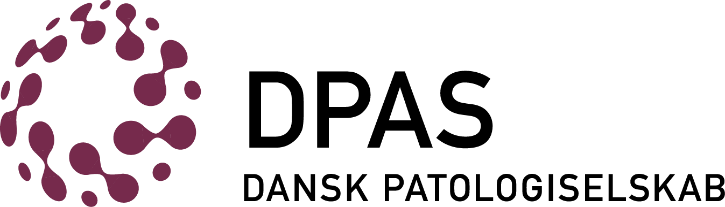 Abstract: DPAS møde 2021Forskningstræningsprojekt, ja/nej:______Abstract titel:Forfattere: X Forfatter1, X Forfatter2, X Forfatter3,…Affiliations:1 Afdeling, by, land mm.2 Afdeling, by, land mm.   3 Afdeling, by, land mm.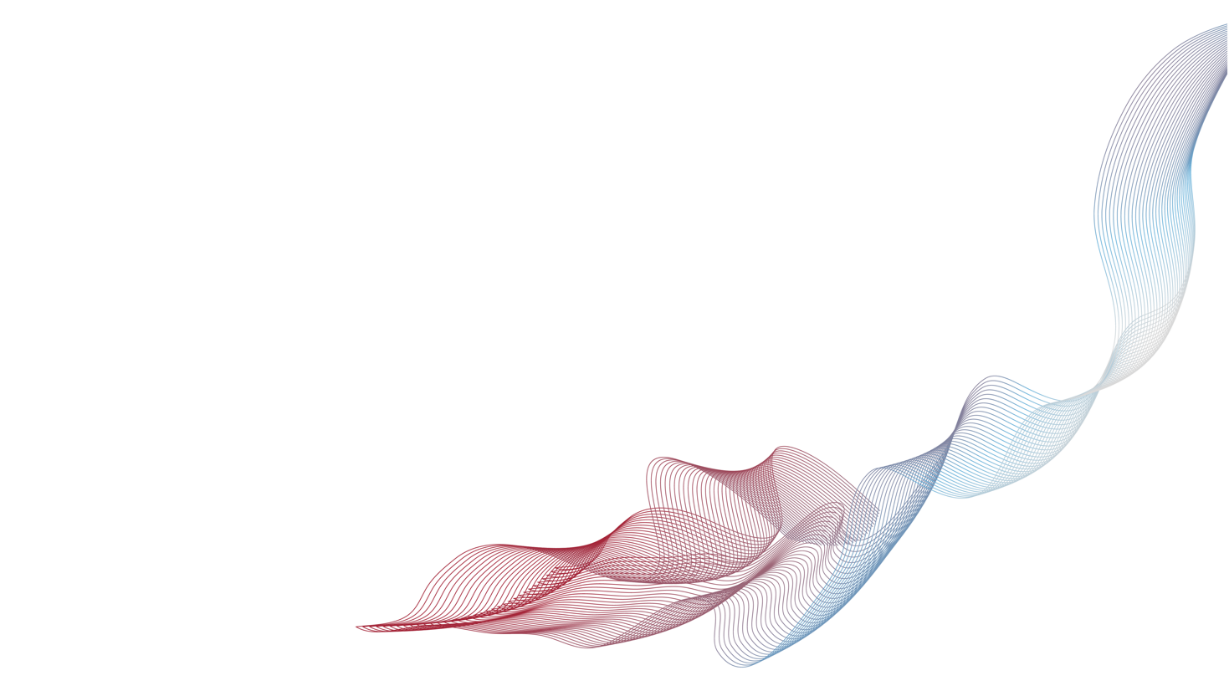 Abstract text (max. 250 ord): 